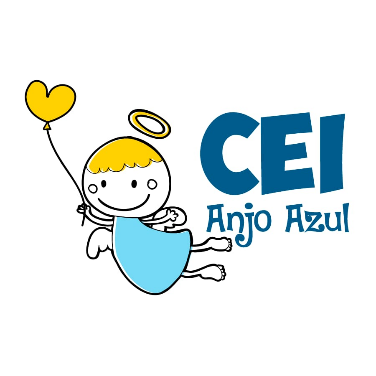 CENTRO DE EDUCAÇÃO INFANTIL ANJO AZULRua 31 de Março/nº 1508Lacerdópolis – SCCEP: 89660 000 Fone: (49) 3552 0279Coordenadora: Marizane Dall’OrsolettaE mail: ceianjoazullacerdopolis@gmail.com Blog: www.ceianjoazul.blogspot.comARTES – PROFESSORA ANA CAROLINE SEMANA: 25/05 Á 29/05( 4 HORAS SEMANAIS- PLATAFORMA/WHATSAPP)MATERNAL llSUGESTÃO DE ATIVIDADE CONTINUANDO A PINTURA COM AS MÃOS VAMOS FAZER A BORBOLETINHA?PINTAR A PALMA DA MÃO COM TINTA E COLOCAR SOBRE O PAPEL PARA FAZER AS ASAS E O CORPINHO DELA PODE DESENHAR COM O PINCEL.DEPOIS DE PRONTO RECORTE A BORBOLETINHA PARA BRINCAR COM ELA.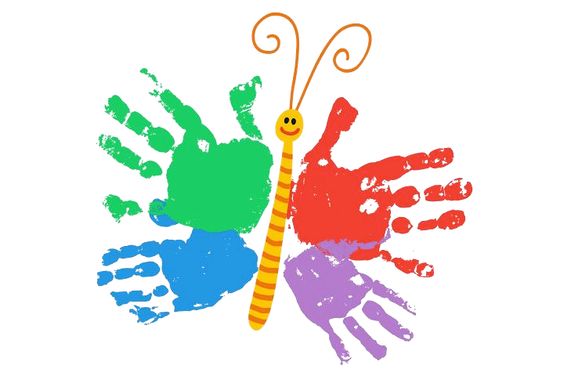 